Poster Presentation Evaluation Form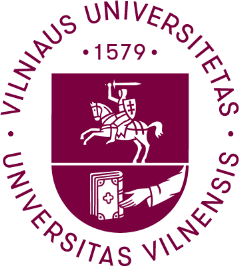 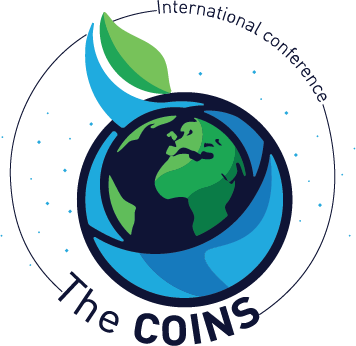 The COINS 2024Poster number:Presenter(s):CategoryScoring criteriaPoints (1-10)Points (1-10)Points (1-10)Points (1-10)Points (1-10)Points (1-10)Points (1-10)Points (1-10)Points (1-10)Points (1-10)CategoryScoring criteriaPoorFairFairAverageAverageAverageOutstandingOutstandingOutstandingTruly exceptionalContent and organization (70 points)Content is clear and consistent (poster has a logical, intuitive sequence of information)12345678910Content and organization (70 points)Title effectively highlights the poster's subject matter12345678910Content and organization (70 points)The aim of the study is stated12345678910Content and organization (70 points)Introduction presents the overall topic and draws the audience into the presentation12345678910Content and organization (70 points)Methods provide a clear outline of procedures that are appropriate to achieve the aim12345678910Content and organization (70 points)Results are clearly described and their significance is stated12345678910Content and organization (70 points)Conclusions are adequately supported by the results and address the study’s aim12345678910Background theory(20 points)Significance of the topic is clear12345678910Background theory(20 points)The research is original / novel12345678910Poster design(30 points)Poster is attractive in terms of design, layout, and neatness12345678910Poster design(30 points)Graphics are easily viewed and related to the topic12345678910Poster design(30 points)There are no spelling mistakes12345678910Oral presentation(30 points)Presenter presents clearly and briefly (up to 4-5 min)12345678910Oral presentation(30 points)Presenter engaged with the audience (asked questions, volunteered information)12345678910Oral presentation(30 points)Presenter is knowledgeable about the presented material, elaborates on given questions12345678910Please add up total score and indicate here:Please add up total score and indicate here:Please add up total score and indicate here:Please add up total score and indicate here:Please add up total score and indicate here:Please add up total score and indicate here:Please add up total score and indicate here:Please add up total score and indicate here:Please add up total score and indicate here:Please add up total score and indicate here:Please add up total score and indicate here:    / 150Comments:Comments:Comments:Comments:Comments:Comments:Comments:Comments:Comments:Comments:Comments:Comments: